AUTHOR DECLARATION FORM(Journal of the Indonesian Tropical Animal Agriculture)We, the undersigned authors of the manuscript entitled:  “The Effect of Synbiotic Plus Selenium or Betaine Supplementation to Improve Performance, The Intestinal Health, Nutrient Digestibility and Carcass Quality of Tegal Ducks”hereby declare the authors responsibility, source of funding and copy right statement in order to publish the article in Journal of the Indonesian Tropical Animal Agriculture (JITAA).1.   Authors ResponsibilityThe manuscript is not previously published or is not being considered for publication elsewhere. We have approved the content of the manuscript.2.   Source of FundingThe source of funding for study (contract number and year of funding): Institute for Research and Community Service, Universitas Diponegoro in 2022, with contract number: 569-88/UN7.D2/PP/VII/20223.   Copyright Statement AgreementThe copyright of an article is transferred to the Journal of the Indonesian Tropical Animal Agriculture (JITAA), when the article is accepted for publication.          Name of Authors				Signature			 Date_________________________________ 		____________________________	________________________Istna Mangisah 						18 Juli 2023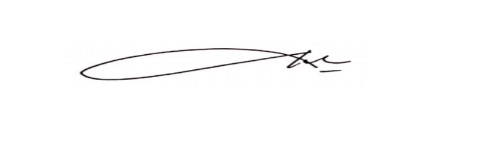 Sugiharto					  	18 Juli 2023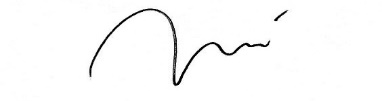 We follow the format of JITAA (see Guide for Authors and Template for Manuscript)The corresponding author is responsible for publication fee.